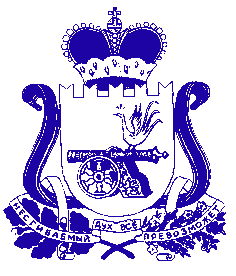 АДМИНИСТРАЦИЯ МУНИЦИПАЛЬНОГО ОБРАЗОВАНИЯ «КРАСНИНСКИЙ РАЙОН»  СМОЛЕНСКОЙ ОБЛАСТИП О С Т А Н О В Л Е Н И Еот 25.03.2022 № 131Об утверждении Порядка принятия решений о разработке муниципальных программ, их формирования и реализацииВ соответствии со статьей 179 Бюджетного кодекса Российской Федерации, Федеральным законом от 6 октября 2003 г. №131-ФЗ «Об общих принципах организации местного самоуправления в Российской Федерации», Уставом муниципального образования «Краснинский район» Смоленской области, в целях совершенствования программно-целевого принципа организации бюджетного процесса, Администрация муниципального образования «Краснинский район» Смоленской области постановляет:Утвердить прилагаемый Порядок принятия решений о разработке муниципальных программ, их формирования и реализации.Настоящее постановление вступает в силу со дня подписания и применяется к правоотношениям, возникшим с 1 января 2022 года.Установить, что реализация муниципальных программ, начиная с 2022 года осуществляется в соответствии с Порядком принятия решений о разработке муниципальных программ, их формирования и реализации, утвержденным настоящим постановлением.Настоящее постановление подлежит размещению на официальном сайте Администрации муниципального образования «Краснинский район» Смоленской области в информационно-телекоммуникационной сети «Интернет».Постановление Администрации муниципального образования «Краснинский район» Смоленской области от 16.12.2016 №600 «Об утверждении Порядка принятия решения о разработке муниципальных программ, их формирования и реализации и Порядка проведения оценки эффективности реализации муниципальных программ» признать утратившим силу.Контроль за исполнением данного постановления оставляю за собой.Глава муниципального образования «Краснинский район» Смоленской области                                                                       С.В. АрхипенковУтвержденпостановлением Администрации муниципального образования «Краснинский район» Смоленской области                                                         от 25.03.2022 № 131ПОРЯДОКпринятия решений о разработке муниципальных программ,их формирования и реализацииОбщие положенияНастоящий Порядок определяет правила принятия решений о разработке муниципальных программ муниципального образования «Краснинский район» Смоленской области (далее – муниципальная программа), последовательность действий на каждом этапе процесса формирования и реализации муниципальных программ. 2. Основные понятия, используемые в настоящем Порядке2.1. Для целей настоящего Порядка используются следующие понятия: - муниципальная программа – документ стратегического планирования, содержащий комплекс планируемых мероприятий, взаимоувязанных по задачам, срокам осуществления, исполнителям и ресурсам, обеспечивающих наиболее эффективное достижение приоритетов, целей и решение задач социально-экономического развития муниципального образования «Краснинский район» Смоленской области; - структурные элементы муниципальной программы (далее - структурные элементы) - реализуемые в составе муниципальной программы региональные проекты, ведомственные проекты, комплексы процессных мероприятий, а также включаемые при необходимости отдельные мероприятия, направленные на проведение аварийно-восстановительных работ, и иных мероприятий, связанных с ликвидацией последствий стихийных бедствий и других чрезвычайных ситуаций в текущем финансовом году (далее - отдельные мероприятия); - комплекс процессных мероприятий - группа скоординированных мероприятий, имеющих общую целевую ориентацию и направленных на выполнение функций и решение текущих задач структурных подразделений Администрации муниципального образования «Краснинский район» Смоленской области (далее – структурное подразделение Администрации), реализуемых непрерывно либо на периодической основе;- ответственный исполнитель муниципальной программы – структурное подразделение Администрации, отвечающее за разработку и реализацию муниципальной программы, координирующее деятельность соисполнителей и участников муниципальной программы; - соисполнители муниципальной программы - структурные подразделения Администрации, отвечающие за реализацию региональных проектов, ведомственных проектов, комплексов процессных мероприятий и отдельных мероприятий муниципальной программы; - участники муниципальной программы - структурные подразделения Администрации, муниципальные учреждения и предприятия, участвующие в реализации региональных проектов, ведомственных проектов и комплексов процессных мероприятий в составе муниципальной программы; - цель муниципальной программы - социальный, экономический или иной общественно значимый или общественно понятный эффект от реализации муниципальной программы на момент окончания реализации данной муниципальной программы; - задача структурного элемента муниципальной программы - итог деятельности, направленный на достижение изменений в социально-экономической сфере; - показатель муниципальной программы – количественно измеримый показатель, характеризующий достижение целей муниципальной программы и отражающий конечные общественно значимые социально-экономические эффекты от реализации муниципальной программы. 2.2. Иные понятия и термины, используемые в настоящем Порядке, применяются в значениях, установленных федеральным и областным законодательством. 3. Структура муниципальной программы3.1. Муниципальная программа в качестве структурных элементов содержит региональные проекты, ведомственные проекты, в совокупности составляющие проектную часть муниципальной программы, а также комплексы процессных мероприятий и отдельные мероприятия (при необходимости). 3.2. Муниципальная программа должна содержать (в указанной последовательности): - текстовую часть (стратегические приоритеты в сфере реализации муниципальной программы); - паспорт муниципальной программы; - сведения о региональных проектах; - сведения о ведомственных проектах; - паспорта комплексов процессных мероприятий; - оценку применения мер муниципального регулирования в части налоговых льгот, освобождений и иных преференций по налогам и сборам в сфере реализации муниципальной программы.- сведения о финансировании структурных элементов муниципальной программы. 3.3. При наличии методических рекомендаций по разработке муниципальной программы, утвержденных региональными, федеральными органами исполнительной власти, в структуру муниципальной программы могут также входить разделы в соответствии с требованиями указанных методических рекомендаций. 4. Требования к содержанию муниципальной программы4.1. Муниципальная программа разрабатывается на срок не менее 3 лет. 4.2. Паспорт муниципальной программы. Составляется по форме согласно приложению № 1 к настоящему Порядку. 4.2.1. В разделе «Основные положения» паспорта муниципальной программы отражается основная информация о муниципальной программе: сведения об ответственном исполнителе, период реализации, цели муниципальной программы, объемы финансового обеспечения за весь период реализации. В паспорте указывается период реализации муниципальной программы. В случае если предполагается поэтапная реализация муниципальной программы, должны быть описаны ее этапы: - с начала реализации муниципальной программы, разработанной в соответствии с Порядком принятия решения о разработке муниципальных программ, их формирования и реализации, утвержденным постановлением Администрации муниципального образования «Краснинский район» Смоленской области от 16.12.2016 № 600 и до момента начала реализации муниципальной программы в соответствии с настоящим Порядком; - с начала реализации муниципальной программы в соответствии с настоящим Порядком и до окончания ее реализации. Формулировка цели муниципальной программы должна быть краткой и ясной и не должна содержать специальных терминов, указаний на иные цели или результаты, которые являются следствием достижения самой цели, а также описание путей, средств и методов достижения цели. 4.2.2. В разделе «Показатели муниципальной программы» паспорта муниципальной программы должны быть включены:- показатели из перечня показателей для оценки эффективности деятельности органов местного самоуправления муниципальных, городских округов и муниципальных районов, утвержденные Указом Президента Российской Федерации от 28 апреля 2008 г. № 607, Постановлением Правительства РФ от 17 декабря 2012 4 г. №1317 «О мерах по реализации Указа Президента Российской Федерации от 28 апреля 2008 г. № 607 «Об оценке эффективности деятельности органов местного самоуправления муниципальных, городских округов и муниципальных районов и подпункта «и» пункта 2 Указа Президента Российской Федерации от 7 мая 2012 г. № 601 «Об основных направлениях совершенствования системы государственного управления»; - основные и дополнительные показатели региональных проектов, реализация которых предусмотрена в муниципальной программе, относящиеся к сфере реализации муниципальной программы. Если финансирование на реализацию регионального проекта предусмотрено в нескольких муниципальных программах, то распределение основных показателей регионального проекта между муниципальными программами осуществляется ответственным исполнителем муниципальной программы по согласованию с Финансовым управлением Администрации муниципального образования «Краснинский район» Смоленской области (далее – Финансовое управление);- основные показатели ведомственных проектов; - показатели, характеризующие достижение целей муниципальной программы и отражающие конечные общественно значимые социально-экономические эффекты от реализации муниципальной программы. Количество показателей муниципальной программы определяется исходя из необходимости и достаточности для оценки достижения целей муниципальной программы. Показатели муниципальной программы должны соответствовать следующим требованиям: - количественно (в процентах, долях, условных единицах и т.д.) характеризовать ход реализации и достижение цели муниципальной программы; - отражать специфику развития соответствующей сферы социально-экономического развития, на решение которой направлена реализация муниципальной программы; - иметь запланированные по годам реализации муниципальной программы количественные значения с отражением данных базового периода и планового периода; - определяться на основе данных государственного статистического наблюдения, в том числе в разрезе поселений, входящих в состав муниципального района (при необходимости) ведомственной информации с представлением сведений об утвержденных формах отчетности, результатов опросов (изучения общественного мнения) или рассчитываться по утвержденным методикам. Сведения об источниках получения информации о значениях показателей и (или) методика расчета показателя приводится в приложении к паспорту муниципальной программы. 4.2.3. В разделе «Структура муниципальной программы» паспорта муниципальной программы приводится информация о реализуемых в составе муниципальной программы региональных проектах, ведомственных проектах, комплексах процессных мероприятий, а также при необходимости об отдельных мероприятиях. В отношении каждого структурного элемента муниципальной программы указываются задачи, решение которых обеспечивается реализацией данного структурного элемента. В отношении региональных проектов в обязательном порядке приводятся общественно значимые результаты и (или) задачи, не являющиеся общественно значимыми результатами. Каждый структурный элемент и каждая задача структурного элемента должны быть связаны хотя бы с одним показателем муниципальной программы. 4.2.4. В разделе «Финансовое обеспечение муниципальной программы» паспорта муниципальной программы планирование финансового обеспечения муниципальной программы осуществляется по годам ее реализации с указанием источников финансирования. Объем финансирования указывается в тысячах рублей с точностью до одного знака после запятой. 4.3. Раздел 1. Стратегические приоритеты в сфере реализации муниципальной программы. В рамках оценки текущего состояния соответствующей сферы социально-экономического развития приводится анализ ее действительного состояния, включая выявление основных проблем, прогноз развития сферы реализации муниципальной программы. Анализ действительного состояния сферы реализации муниципальной программы должен включать в себя характеристику итогов реализации государственной политики в данной сфере, выявление потенциала развития анализируемой сферы и существующих ограничений в сфере реализации муниципальной программы. Характеристика текущего состояния сферы реализации муниципальной программы может содержать основные показатели уровня развития соответствующей сферы социально-экономического развития. Рекомендуемый объем раздела - не более 10 страниц машинописного текста. 4.4. Раздел 2. Сведения о региональных проектах. Составляется по форме согласно приложению № 2 к настоящему Порядку. В случае если в составе муниципальной программы предусмотрено финансирование по нескольким региональным проектам, то в отношении каждого регионального проекта заполняются отдельные сведения. В подразделе «Значения результатов регионального проекта» данного раздела отражаются сведения только по тем результатам, финансирование которых предусмотрено в рамках данной муниципальной программы. 4.5. Раздел 3. Сведения о ведомственных проектах. Составляется по форме согласно приложению № 3 к настоящему Порядку. В случае если в муниципальной программе предусмотрено финансирование по нескольким ведомственным проектам, то для каждого ведомственного проекта заполняются отдельные сведения. Наименование результатов ведомственных проектов не должно дублировать наименования результатов региональных проектов. 4.6. Раздел 4. Паспорта комплексов процессных мероприятий. Раздел заполняется по форме согласно приложению № 4 к настоящему Порядку. Если в муниципальной программе предусмотрено несколько комплексов процессных мероприятий, то для каждого комплекса процессных мероприятий разрабатывается свой паспорт. Мероприятия комплекса процессных мероприятий не должны дублировать мероприятия других комплексов процессных мероприятий муниципальной программы. В каждом комплексе процессных мероприятий должно быть предусмотрено не менее одного показателя, за исключением комплекса процессных мероприятий, включающего мероприятия по обеспечению деятельности (содержанию) ответственного исполнителя муниципальной программы. Если в комплексе процессных мероприятий в рамках данной муниципальной программы предусмотрено предоставление субсидий местным бюджетам, то порядки предоставления и распределения указанных субсидий включаются в паспорт комплекса процессных мероприятий в соответствии с требованиями, установленными федеральным и областным законодательством. 4.7. Раздел 5. Оценка применения мер регулирования органами местного самоуправления в части налоговых льгот, освобождений и иных преференций по налогам и сборам в сфере реализации муниципальной программы. Данный раздел также должен содержать сведения о налоговых расходах, которыми являются выпадающие доходы, обусловленные налоговыми льготами, освобождениями и иными преференциями по налогам и сборам, предусмотренными законодательством в качестве мер муниципальной поддержки, с указанием наименования каждой налоговой льготы, вида налога, по которому предоставлена налоговая льгота, цели (целей) введения и периода действия налоговой льготы, фактического объема налогового расхода за отчетный год, оценки объема налогового расхода за текущий год, прогноза объема налогового расхода на очередной финансовый год и плановый период, целевого показателя (индикатора) налогового расхода, оказывающего влияние на достижение целей муниципальной программы. Оценка применения мер регулирования органами местного самоуправления в части налоговых льгот, освобождений и иных преференций по налогам и сборам в сфере реализации муниципальной программы составляется по форме согласно приложению № 5 к настоящему Порядку.4.8. Раздел 6. Сведения о финансировании структурных элементов муниципальной программы. Раздел составляется по форме согласно приложению № 6 к настоящему Порядку. 5. Основание и этапы разработки муниципальной программы5.1. Разработка муниципальных программ осуществляется на основании перечня муниципальных программ, который утверждается распоряжением Администрации муниципального образования «Краснинский район» Смоленской области (далее – распоряжение Администрации). 5.2. Проект перечня муниципальных программ формируется Отделом экономики, комплексного развития и муниципального имущества Администрации муниципального образования «Краснинский район» Смоленской области (далее – отдел Экономики) в срок до 1 сентября предшествующего планируемому году с учетом документов стратегического характера, принятых на федеральном, областном, муниципальном уровне и на основании предложений структурных подразделений Администрации. Предложения структурных подразделений Администрации о разработке муниципальной программы должны содержать: проект паспорта муниципальной программы по форме согласно приложению № 1 к настоящему Порядку, стратегические приоритеты в сфере реализации муниципальной программы. 5.3. Отдел Экономики направляет проект перечня муниципальных программ в рабочую группу по рассмотрению, принятию муниципальных программ (внесению изменений в муниципальные программы) (далее – рабочая группа). По результатам рассмотрения рабочая группа принимает решение об одобрении указанного перечня или о внесении в него изменений. Внесение изменений в перечень муниципальных программ осуществляется отделом Экономики на основании предложений структурных подразделений Администрации. 5.4. Перечень муниципальных программ содержит: - наименование муниципальной программы; - наименование ответственного исполнителя муниципальной программы. 5.5. На основании утвержденного перечня муниципальных программ ответственный исполнитель муниципальной программы совместно с соисполнителями муниципальной программы и участниками муниципальной программы в срок до 15 сентября года, предшествующего планируемому году формирует проект муниципальной программы в соответствии с разделом 4 настоящего Порядка и направляет его в отдел Экономики, Финансовое управление Администрации муниципального образования «Краснинский район» Смоленской области (далее – Финансовое управление) для проведения оценки и подготовки заключений. В целях обеспеченности открытости и доступности информации проект муниципальной программы подлежит общественному обсуждению. Ответственный исполнитель муниципальной программы обеспечивает размещение проекта муниципальной программы на официальном сайте Администрации муниципального образования «Краснинский район» Смоленской области в сети «Интернет» с указанием начала и окончания приема предложений. 5.6. Оценка проекта муниципальной программы и подготовка заключений осуществляются структурными подразделениями Администрации, указанными в пункте 5.5 настоящего Порядка, в срок до 15 октября года, предшествующего планируемому году. 5.7. Отдел Экономики, Финансовое управление осуществляют оценку проекта муниципальной программы и готовят заключение о: - соответствии структуры и содержания проекта муниципальной программы требованиям, определенным в разделе 4 настоящего Порядка; - соответствии целей, целевых показателей муниципальной программы приоритетам социально-экономического развития муниципального образования «Краснинский район» Смоленской области; - соответствии структурных элементов муниципальной программы заявленным целям.5.8. Финансовое управление проводит оценку разделов «Основные положения» и «Финансовое обеспечение муниципальной программы» паспорта муниципальной программы, разделов 5 и 6 муниципальной программы и готовит заключение: - в отношении разделов «Основные положения» и «Финансовое обеспечение муниципальной программы» паспорта муниципальной программы, раздела 6 муниципальной программы - в части величины заложенных в проекте муниципальной программы расходов бюджетов муниципального образования «Краснинский район» Смоленской области, предусматриваемых на реализацию муниципальной программы на очередной финансовый год и плановый период; - в отношении раздела 5 муниципальной программы - в части необходимости и полноты отражения данных согласно требованиям, указанным в пункте 4.7. раздела 4 настоящего Порядка. 5.9. В заключениях отдела Экономики, Финансового управления должен содержаться вывод об одобрении проекта муниципальной программы или о его доработке с учетом замечаний и предложений. Указанные структурные подразделения направляют свои заключения ответственному исполнителю муниципальной программы и в рабочую группу. 5.10. В случае если в заключениях одного из структурных подразделений Администрации, указанных в пункте 5.5. настоящего Порядка, содержится вывод о доработке проекта муниципальной программы, ответственный исполнитель муниципальной программы дорабатывает проект муниципальной программы в течение 5 рабочих дней с момента получения всех заключений и возвращает его для повторного рассмотрения в структурное подразделение, которое направило проект муниципальной программы на доработку. 5.11. В случае если по замечаниям одного из структурных подразделений Администрации, указанных в пункте 5.5. настоящего Порядка, вносятся изменения, касающиеся предмета(ов) заключения других из указанных в пункте 5.5 настоящего Порядка структурных подразделений Администрации, доработанный проект муниципальной программы направляется также и в это (эти) структурные подразделения Администрации для повторной оценки и подготовки заключения. 5.12. В случае несогласия ответственного исполнителя муниципальной программы с заключениями структурных подразделений, указанных в пункте 5.5. настоящего Порядка, о доработке муниципальной программы ответственный исполнитель муниципальной программы вправе самостоятельно направить проект муниципальной программы на рассмотрение в рабочую группу. 5.13. Рабочая группа рассматривает представленные заключения, указанные в пункте 5.10 настоящего Порядка, предложения и оценку независимой экспертизы (при наличии). По результатам рассмотрения указанных заключений и предложений рабочая группа принимает одно из следующих решений: - одобрить проект муниципальной программы к утверждению; - направить проект муниципальной программы на доработку; -отклонить предложение о разработке муниципальной программы. 5.14. Направленный на доработку проект муниципальной программы ответственный исполнитель муниципальной программы дорабатывает и возвращает для повторного рассмотрения в рабочую группу. 5.15. Одобренные рабочей группой проекты муниципальных программ направляются ответственным исполнителям муниципальных программ для подготовки проекта постановления Администрации муниципального образования «Краснинский район» Смоленской области об утверждении муниципальной программы. Муниципальные программы, планируемые к реализации на очередной финансовый год и плановый период утверждаются в срок не позднее 1 ноября предшествующего планируемому году и направляются в отдел Экономики и Финансовое управление. 5.16. Внесение изменений в муниципальную программу осуществляется ответственным исполнителем муниципальной программы. 5.17. В случае внесения в муниципальную программу изменений, связанных с финансированием муниципальной программы, изменением состава и значений показателей муниципальной программы и (или) ее структурных элементов, ответственный исполнитель муниципальной программы подготавливает на бумажном носителе предложения по внесению изменений в муниципальную программу с обоснованием причин указанных изменений и направляет их в отдел Экономики и Финансовое управление для рассмотрения и подготовки положительного заключения или рекомендаций по внесению изменений в муниципальную программу. 5.18. Отдел Экономики в течение 5 рабочих дней с момента представления предложений по внесению изменений в муниципальную программу рассматривает их на соответствие приоритетам социально-экономического развития муниципального образования; соответствие структурных элементов муниципальной программы заявленным целям. По итогам рассмотрения предложений по внесению изменений в муниципальную программу отдел Экономики подготавливает положительное заключение или рекомендации по внесению изменений в муниципальную программу и направляет их ответственному исполнителю муниципальной программы. 5.19. Финансовое управление в течение 5 рабочих дней с момента представления предложений по внесению изменений в муниципальную программу рассматривает их в части финансирования муниципальной программы и ее структурных элементов. По итогам рассмотрения предложений по внесению изменений в муниципальную программу Финансовое управление подготавливает положительное заключение или рекомендации по внесению изменений в муниципальную программу и направляет их ответственному исполнителю муниципальной программы. 5.20. При наличии положительных заключений или согласия ответственного исполнителя муниципальной программы с рекомендациями по внесению изменений в муниципальную программу структурных подразделений, указанных в пунктах 5.18. и 5.19. настоящего Порядка, ответственный исполнитель муниципальной программы подготавливает проект нормативного правового акта направляет его на согласование (визирование) в соответствии с Регламентом Администрации муниципального образования «Краснинский район» Смоленской области. 5.21. В случае несогласия ответственного исполнителя муниципальной программы с рекомендациями по внесению изменений в муниципальную программу структурных подразделений Администрации, указанных в пунктах 5.18. и 5.19. настоящего Порядка, решение о внесении изменений в муниципальную программу принимается на заседании рабочей группы и оформляется протоколом. 5.22. В целях обеспечения открытости и доступности информации ответственный исполнитель муниципальной программы в течение 5 календарных дней после утверждения муниципальной программы (изменений в муниципальную программу) обеспечивает размещение муниципальной программы (изменений в муниципальную программу и актуальной редакции муниципальной программы) на официальном сайте Администрации муниципального образования «Краснинский район» Смоленской области в сети «Интернет» в разделе «Муниципальные программы». 5.23. Ответственный исполнитель обеспечивает размещение муниципальной программы (изменений в муниципальную программу) в сети «Интернет» в государственной автоматизированной системе «Управление» (далее - ГАС «Управление»). 5.24. Муниципальные программы подлежат приведению в соответствие с решениями Краснинской районной Думы о бюджете на очередной финансовый год и плановый период не позднее трех месяцев со дня вступления их в силу. 5.25. Проекты нормативных правовых актов, которыми утверждаются муниципальные программы, вносятся изменения в муниципальные программы подлежат направлению в Контрольно-ревизионную комиссию муниципального образования «Краснинский район» Смоленской области для проведения финансово-экономической экспертизы. 6. Финансовое обеспечение реализации муниципальных программ 6.1. Финансовое обеспечение реализации муниципальной программы осуществляется за счет бюджетных ассигнований бюджетов муниципального образования «Краснинский район» Смоленской области, привлеченных средств федерального, областного бюджетов и внебюджетных средств. 6.2. Объем финансового обеспечения на реализацию муниципальной программы подлежит ежегодному уточнению в рамках подготовки проектов решений Краснинской районной Думы о бюджете муниципального образования «Краснинский район» Смоленской области на очередной финансовый год и плановый период.7. Управление и контроль за реализацией муниципальной программы7.1. Муниципальная программа подлежит ежегодной корректировке. 7.2. Управление и контроль за реализацией муниципальной программы осуществляется путем формирования сведений о реализации структурных элементов муниципальной программы за 6 месяцев, 9 месяцев, годового отчета о ходе реализации и оценки эффективности муниципальной программы (далее – годовой отчет). Годовой отчет предусматривает сведения о реализации структурных элементов муниципальной программы за 12 месяцев. 7.3. Ответственный исполнитель муниципальной программы за 6 месяцев, 9 месяцев направляет в отдел Экономики до 25 числа месяца, следующим за отчетным периодом сведения о реализации структурных элементов муниципальной программы по форме согласно приложению №7 к настоящему Порядку с приложением пояснительной записки о реализации структурных элементов муниципальной программы за отчетный период с указанием причин, повлиявших на не достижение плановых значений показателей (при невыполнении показателей). 7.4. Ответственный исполнитель муниципальной программы за 12 месяцев направляет в отдел Экономики сведения о реализации структурных 12 элементов муниципальной программы по форме согласно приложению №7 к настоящему Порядку с приложением пояснительной записки о реализации структурных элементов муниципальной программы за отчетный период с указанием причин, повлиявших на не достижение целей муниципальной программы, плановых значений показателей (при невыполнении показателей) в срок предусмотренный пунктом 7.6. настоящего Порядка. 7.5. Показатели для сведений о реализации структурных элементов муниципальной программы формируются ответственным исполнителем муниципальной программы ежегодно с разбивкой за 6 месяцев, 9 месяцев, 12 месяцев на основе показателей муниципальной программы, показателей реализации комплекса процессных мероприятий, значений результатов региональных и ведомственных проектов, иных показателей, предложенных ответственным исполнителем муниципальной программы. В сведениях о реализации структурных элементов муниципальной программы указываются показатели, представляющие собой количественные (выраженные в процентах, долях и т.д.) значения, а также объемы и источники финансирования комплексов процессных мероприятий, выполнения результатов региональных и ведомственных проектов за отчетный период. Выполненными считаются показатели структурных элементов, фактическое значение которых по отношению к запланированному на соответствующий период составляет в отчете за 12 месяцев - не менее 95 процентов. Изменения в сведения о реализации структурных элементов муниципальной программы допускаются при условии изменения программы в части ее структурных элементов. 7.6. Ежегодно ответственный исполнитель муниципальной программы в срок до 1 марта года, следующего за отчетным, подготавливает годовой отчет и направляет его в отдел Экономики. 7.7. В случае отсутствия по состоянию на 1 марта года, следующего за отчетным, данных государственного статистического наблюдения о достижении плановых значений показателей муниципальной программы, показателей реализации комплексов процессных мероприятий, значений результатов региональных и ведомственных проектов ответственный исполнитель муниципальной программы в срок до 1 мая года, следующего за отчетным, направляет дополнительную информацию к годовому отчету о достижении плановых значений указанных показателей. 7.8. Годовой отчет должен содержать информацию: - о достижении целей муниципальной программы за отчетный период и уровня плановых значений показателей муниципальной программы, показателей реализации комплексов процессных мероприятий, значений результатов региональных и ведомственных проектов за отчетный период; - о финансировании муниципальной программы; - расчет эффективности муниципальной программы. 7.9. Оценка эффективности реализации муниципальной программы осуществляется в соответствии с Порядком проведения оценки эффективности реализации муниципальных программ. 7.10. Отдел Экономики в срок до 1 мая года, следующего за отчетным, осуществляет анализ годовых отчетов на соответствие состава показателей годового отчета и муниципальной программы. 7.11. Отдел Экономики формирует сводную информацию о ходе реализации муниципальных программ и оценке эффективности муниципальных программ и размещает на официальном сайте Администрации муниципального образования в сети «Интернет» в разделе «Муниципальные программы». 8. Полномочия ответственного исполнителя муниципальной программы, соисполнителей и участников муниципальных программ8.1. Ответственный исполнитель муниципальной программы:- организует разработку и обеспечивает реализацию муниципальной программы, ее согласование с соисполнителями; - представляет по запросу отдела Экономики и Финансового управления сведения, необходимые для осуществления мониторинга реализации муниципальной программы; - координирует деятельность соисполнителей в рамках подготовки проекта муниципальной программы; - организует работу по привлечению средств из всех источников для финансирования структурных элементов муниципальной программы; - запрашивает у соисполнителей и участников муниципальной программы информацию, необходимую для проведения мониторинга реализации и оценки эффективности муниципальной программы и подготовки годового отчета; - подготавливает годовой отчет и представляет его в отдел экономики; - выполняют иные функции, предусмотренные настоящим Порядком. 8.2. Соисполнители муниципальной программы: - обеспечивают согласование проекта муниципальной программы с участниками муниципальной программы в части структурных элементов, в реализации которых предполагается их участие; - обеспечивают совместно с участниками муниципальной программы реализацию включенных в муниципальную программу региональных проектов, ведомственных проектов и комплекса процессных мероприятий; - представляют ответственному исполнителю необходимую информацию для подготовки ответов на запросы отдела экономики и Финансового управления; - представляют ответственному исполнителю информацию, необходимую для проведения оценки эффективности муниципальной программы и подготовки годового отчета; - запрашивают у участников муниципальной программы информацию, необходимую для подготовки ответов на запросы ответственного исполнителя, а также информацию, необходимую для проведения мониторинга реализации и оценки эффективности муниципальной программы и подготовки годового отчета; - выполняют иные функции, предусмотренные настоящим Порядком. 8.3. Участники муниципальной программы: - обеспечивают реализацию отдельных мероприятий региональных проектов, ведомственных проектов и комплекса процессных мероприятий, в реализации которых предполагается их участие; - представляют ответственному исполнителю и соисполнителю информацию, необходимую для осуществления мониторинга реализации муниципальной программы, оценки ее эффективности; - выполняют иные функции, предусмотренные настоящим Порядком.Приложение № 1 к Порядку принятия решения о разработке муниципальных программ, их формирования и реализации ФормаП А С П О Р Т муниципальной программы _____________________________________________ (наименование муниципальной программы) Основные положенияПоказатели муниципальной программыСтруктура муниципальной программы* - Указывается наименование показателя муниципальной программы, на достижение которого направлена задача.Финансовое обеспечение муниципальной программыПриложение к паспорту муниципальной программы «Наименование» СВЕДЕНИЯо показателях муниципальной программыПриложение № 2 к Порядку принятия решения о разработке муниципальных программ, их формирования и реализации Форма СВЕДЕНИЯо региональных проектах _______________________________________________(наименование регионального проекта) Общие положенияЗначения результатов регионального проектаПриложение № 3 к Порядку принятия решения о разработке муниципальных программ, их формирования и реализации Форма СВЕДЕНИЯо ведомственных проектах_______________________________________________(наименование ведомственного проекта)Общие положенияЗначения результатов ведомственного проектаПриложение № 4 к Порядку принятия решения о разработке муниципальных программ, их формирования и реализации ФормаПАСПОРТкомплекса процессных мероприятий_________________________________________(наименование комплекса процессных мероприятий)1. Общие положения2. Показатели реализации комплекса процессных мероприятийПриложение №5 к Порядку принятия решения о разработке муниципальных программ, их формирования и реализации Форма ОЦЕНКАприменения мер муниципального регулирования в части налоговых льгот, освобождений и иных преференций по налогам и сборам в сфере реализации муниципальной программы________________________________________________(наименование муниципальной программы)Приложение № 6 к Порядку принятия решения о разработке областных государственных программ, их формирования и реализации Форма СВЕДЕНИЯ о финансировании структурных элементов муниципальной программы __________________________________________ (наименование муниципальной программы)Приложение № 7 к Порядку принятия решения о разработке муниципальных программ, их формирования и реализации ФормСведения о реализации структурных элементов муниципальной программы за ________________________________________________________________________________________________________________________(наименование муниципальной программы)Ответственный исполнитель муниципальной программыструктурное подразделение Администрации муниципального образования «Краснинский район» Смоленской областиПериод реализации муниципальной программыэтап I: год начала - год окончания этап II: год начала - год окончанияЦель муниципальной программыцельОбъемы финансового обеспечения за весь период реализации (по годам реализации и в разрезе источников финансирования на очередной финансовый год и первый, второй годы планового периода)общий объем финансирования составляет ___тыс. рублей, из них: год начала реализации программы - отчетный финансовый год – всего ____тыс. рублей; очередной финансовый год – всего ___тыс. рублей, из них: средства федерального бюджета – ____тыс. рублей; средства областного бюджета –____тыс. рублей; средства местных бюджетов - ____ тыс. рублей; средства внебюджетных источников – ____тыс. рублей; 1- й год планового периода – _____ тыс. рублей, из них: средства федерального бюджета – ____тыс. рублей; средства областного бюджета –____тыс. рублей; средства местных бюджетов - ____ тыс. рублей; средства внебюджетных источников – ____тыс. рублей; 2-й год планового периода – ____ тыс. рублей, из них: средства федерального бюджета – ____тыс. рублей; средства областного бюджета –____тыс. рублей; средства местных бюджетов - ____ тыс. рублей; средства внебюджетных источников – ____тыс. рублей.Наименование показателяЕдиница измеренияБазовое значение показателя (в году, предшествующем очередному финансовому году)Планируемое значение показателяПланируемое значение показателяПланируемое значение показателяНаименование показателяЕдиница измеренияБазовое значение показателя (в году, предшествующем очередному финансовому году)очередной финансовый год1-й год планового периода2-й год планового периода123456п/пЗадачи структурного элементаКраткое описание ожидаемых эффектов от реализации задачи структурного элементаСвязь с показателями*12341. Региональный проект «Наименование»1. Региональный проект «Наименование»1. Региональный проект «Наименование»Ответственное структурное подразделение за реализацию регионального проекта на территории муниципального образования «Краснинский район» Смоленской области / срок реализации (год начала - год окончания)Ответственное структурное подразделение за реализацию регионального проекта на территории муниципального образования «Краснинский район» Смоленской области / срок реализации (год начала - год окончания)Ответственное структурное подразделение за реализацию регионального проекта на территории муниципального образования «Краснинский район» Смоленской области / срок реализации (год начала - год окончания)1.1.Задача 11.2.Задача N2. Ведомственный проект «Наименование»2. Ведомственный проект «Наименование»2. Ведомственный проект «Наименование»Ответственное структурное подразделение за реализацию регионального проекта на территории муниципального образования «Краснинский район» Смоленской области / срок реализации (год начала - год окончания)Ответственное структурное подразделение за реализацию регионального проекта на территории муниципального образования «Краснинский район» Смоленской области / срок реализации (год начала - год окончания)Ответственное структурное подразделение за реализацию регионального проекта на территории муниципального образования «Краснинский район» Смоленской области / срок реализации (год начала - год окончания)2.1.Задача 12.2.Задача N3. Комплекс процессных мероприятий «Наименование»3. Комплекс процессных мероприятий «Наименование»3. Комплекс процессных мероприятий «Наименование»Ответственное структурное подразделение за реализацию регионального проекта на территории муниципального образования «Краснинский район» Смоленской областиОтветственное структурное подразделение за реализацию регионального проекта на территории муниципального образования «Краснинский район» Смоленской областиОтветственное структурное подразделение за реализацию регионального проекта на территории муниципального образования «Краснинский район» Смоленской области3.1.Задача 13.2.Задача N4. Отдельные мероприятия4. Отдельные мероприятия4. Отдельные мероприятияОтветственное структурное подразделение за реализацию отдельного мероприятия / срок реализации (год начала - год окончания)Ответственное структурное подразделение за реализацию отдельного мероприятия / срок реализации (год начала - год окончания)Ответственное структурное подразделение за реализацию отдельного мероприятия / срок реализации (год начала - год окончания)4.1.Задача 14.2.Задача NИсточник финансового обеспеченияВсегоОбъем финансового обеспечения по годам реализации (тыс. рублей)Объем финансового обеспечения по годам реализации (тыс. рублей)Объем финансового обеспечения по годам реализации (тыс. рублей)Источник финансового обеспеченияВсегоочередной финансовый год1-й год планового периода2-й год планового периодаВ целом по муниципальной программе, в том числе:федеральный бюджетобластной бюджетместный бюджетвнебюджетные средства№ п/пНаименование показателяМетодика расчета показателя или источник получения информации о значении показателя (наименование формы статистического наблюдения, реквизиты документа об утверждении методики и т.д.)123Ответственное структурное подразделение за реализацию регионального проектаСтруктурное подразделение Администрации муниципального образования «Краснинский район» Смоленской областиСвязь с муниципальной программойМуниципальная программа «Наименование»Наименование результатаЕдиница измеренияБазовое значение результата (к очередному финансовому годуПланируемое значение результата на очередной финансовый год и плановый периодПланируемое значение результата на очередной финансовый год и плановый периодПланируемое значение результата на очередной финансовый год и плановый периодНаименование результатаЕдиница измеренияБазовое значение результата (к очередному финансовому годуочередной финансовый год1-й год планового периода2-й год планового периода123456Ответственное структурное подразделение за реализацию регионального проектаСтруктурное подразделение Администрации муниципального образования «Краснинский район» Смоленской областиСвязь с муниципальной программойМуниципальная программа «Наименование»Наименование результатаЕдиница измеренияБазовое значение результата (к очередному финансовому годуПланируемое значение результата на очередной финансовый год и плановый периодПланируемое значение результата на очередной финансовый год и плановый периодПланируемое значение результата на очередной финансовый год и плановый периодНаименование результатаЕдиница измеренияБазовое значение результата (к очередному финансовому годуочередной финансовый год1-й год планового периода2-й год планового периода123456Ответственное структурное подразделение за реализацию комплекса процессных мероприятийСтруктурное подразделение Администрации муниципального образования «Краснинский район» Смоленской областиСвязь с муниципальной программойМуниципальная программа «Наименование»Наименование результатаЕдиница измеренияБазовое значение результата (к очередному финансовому годуПланируемое значение результата на очередной финансовый год и плановый периодПланируемое значение результата на очередной финансовый год и плановый периодПланируемое значение результата на очередной финансовый год и плановый периодНаименование результатаЕдиница измеренияБазовое значение результата (к очередному финансовому годуочередной финансовый год1-й год планового периода2-й год планового периода123456Наимено-вание налого-вой льго-ты, осво-божде-ния, иной префе-ренции по налогам и сборамВид налога (сбора), по кото-рому предос-тавлены налого-вая льго-та, осво-божде-ние, иная префе-ренция по нало-гам и сборамЦель (цели) введения налого-вой льго-ты, осво-божде ния, иной префе-ренции по нало-гам и сборамПериод действия налого-вой льго-ты, осво-божде-ния, иной префе-ренции по налогам и сборамФакти-ческий объем налого-вого расхода местного бюджета за 2-й год до начала очеред-ного фи-нансово-го годаОценоч-ный объем налого-вого расхода местного бюджета за 1-й год до начала очеред-ного финан-сового годаПрогнозный объем налоговых расходов бюджета (тыс. рублей)Прогнозный объем налоговых расходов бюджета (тыс. рублей)Прогнозный объем налоговых расходов бюджета (тыс. рублей)Целе-вой пока-затель (индии-катор) налого-вого расходаНаимено-вание налого-вой льго-ты, осво-божде-ния, иной префе-ренции по налогам и сборамВид налога (сбора), по кото-рому предос-тавлены налого-вая льго-та, осво-божде-ние, иная префе-ренция по нало-гам и сборамЦель (цели) введения налого-вой льго-ты, осво-божде ния, иной префе-ренции по нало-гам и сборамПериод действия налого-вой льго-ты, осво-божде-ния, иной префе-ренции по налогам и сборамФакти-ческий объем налого-вого расхода местного бюджета за 2-й год до начала очеред-ного фи-нансово-го годаОценоч-ный объем налого-вого расхода местного бюджета за 1-й год до начала очеред-ного финан-сового годаОче-редной финан-совый год1-й год пла-ново-го пе-риода2-й год пла-ново-го пе-риодаЦеле-вой пока-затель (индии-катор) налого-вого расхода№ п/пНаимено-ваниеУчастник муници-пальной программ-мыИсточник финансового обеспечения (расшиф-ровать)Объем средств на реализацию муниципальной программы на очередной финансовый год и плановый период (тыс. рублей)Объем средств на реализацию муниципальной программы на очередной финансовый год и плановый период (тыс. рублей)Объем средств на реализацию муниципальной программы на очередной финансовый год и плановый период (тыс. рублей)Объем средств на реализацию муниципальной программы на очередной финансовый год и плановый период (тыс. рублей)№ п/пНаимено-ваниеУчастник муници-пальной программ-мыИсточник финансового обеспечения (расшиф-ровать)всегоочередной финансо-вый год1-й год планового периода2-й год планового периода123456781.Региональный проект «Наименование»Региональный проект «Наименование»Региональный проект «Наименование»Региональный проект «Наименование»Региональный проект «Наименование»Региональный проект «Наименование»Региональный проект «Наименование»Результат 1Мероприятие 1.1Мероприятие 1.2Результат 2Мероприятие 2.1Мероприятие 2.2Результат NМероприятие N.1Мероприятие N.2Итого по региональному проектуИтого по региональному проекту2.Ведомственный проект «Наименование»Ведомственный проект «Наименование»Ведомственный проект «Наименование»Ведомственный проект «Наименование»Ведомственный проект «Наименование»Ведомственный проект «Наименование»Ведомственный проект «Наименование»Результат 1Мероприятие 1.1Мероприятие 1.2Результат 2Мероприятие 2.1Мероприятие 2.2Результат NМероприятие N.1Мероприятие N.2Итого по ведомственному проектуИтого по ведомственному проекту3.Комплекс процессных мероприятий «Наименование»Комплекс процессных мероприятий «Наименование»Комплекс процессных мероприятий «Наименование»Комплекс процессных мероприятий «Наименование»Комплекс процессных мероприятий «Наименование»Комплекс процессных мероприятий «Наименование»Комплекс процессных мероприятий «Наименование»Мероприятие 1Мероприятие 2Мероприятие NИтого по комплексу процессных мероприятийИтого по комплексу процессных мероприятий4.Отдельные мероприятия№ п/пНаименование структурного элемента/ значения результатаИсполнитель (фамилия, имя, отчество)Источник финансирования (расшифровать)Объем финансирования государственной программы (тыс. рублей)Объем финансирования государственной программы (тыс. рублей)Объем финансирования государственной программы (тыс. рублей)Значение результата/ показателя реализацииЗначение результата/ показателя реализацииПримечание (указываются причины неосвоения средств, недостижения показателей)№ п/пНаименование структурного элемента/ значения результатаИсполнитель (фамилия, имя, отчество)Источник финансирования (расшифровать)план на 6 месяцев,9 месяцев,12 месяцевфактически освоено за 6 месяцев,9 месяцев,12 месяцевпроцент освоенияплановое на 6 месяцев, 9 месяцев, 12 месяцевфактическое за 6 месяцев, 9 месяцев, 12 месяцевПримечание (указываются причины неосвоения средств, недостижения показателей)123456789101.Региональный проект «Наименование»ххх1.1.Результат 1 (единица измерения значения результата)1.2.Результат 2 (единица измерения значения результата)И т.д.И т.д.2.Ведомственный проект «Наименование..»ххх2.1.Результат 1 (единица  измерения значения результата)2.2.Результат 2 (единица измерения значения результата)И т.д.И т.д.3.Комплекс процессных мероприятийххх3.1.Показатель реализации (единица измерения)3.2.Показатель реализации (единица измерения)И т.д.И т.д.